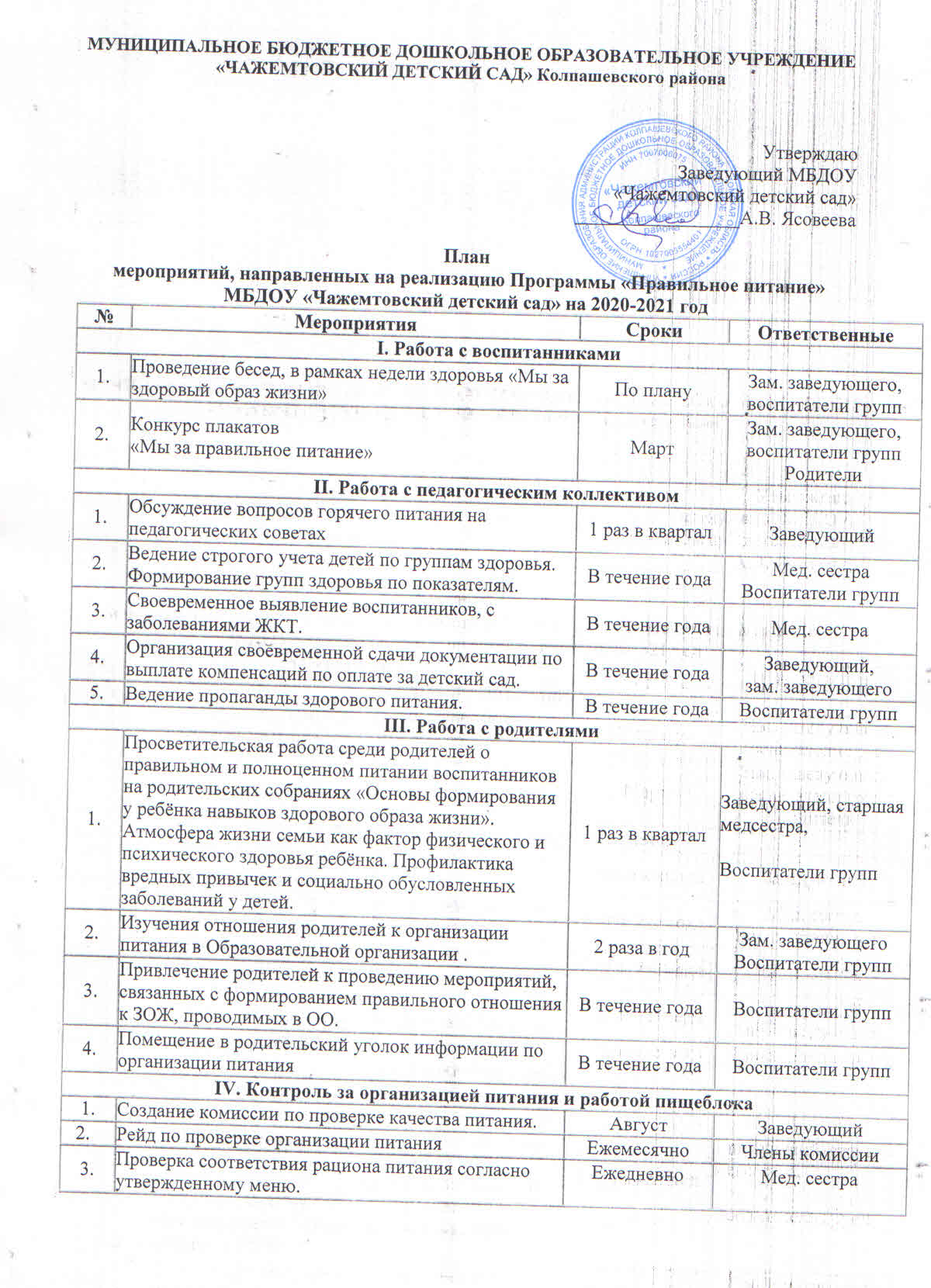  Приложение № 1 К Программе «Правильное питание»примерная тематика бесед, тематических занятий, мероприятий Мероприятие ЦельОтветственныеСроки реализацииТематика родительских уголков ( родительских собраний)- Рецепты витаминных блюд.- Рекомендуемые нормы содержания витаминов в питании ребенка.- Здоровье ребенка в руках взрослых- Молоко – источник здоровья.- Питание – основа жизни.- Режим дня – залог здоровья дошкольника. - Физическое развитие дошкольника. - Мастер классы от родителей Помочь родителям в получении информации о правильном питании, здоровье дошкольникаВоспитатели групп, старшая медсестраВ течение годаТематика бесед с детьми дошкольного возрастаФорма проведения - играТематика бесед с детьми дошкольного возрастаФорма проведения - играТематика бесед с детьми дошкольного возрастаФорма проведения - играТематика бесед с детьми дошкольного возрастаФорма проведения - игра«Овощной салат»Дать детям представления по необходимости питания.Закрепить знания детей об овощах, рассказать детям о пользе овощей для здоровьяВоспитатели группСентябрь «Хлеб – всему голова»Рассказать детям, откуда появляется хлеб на нашем столе, познакомить ребят с разными видами хлебобулочных изделий, их пользой для здоровьяВоспитатели группОктябрь «Фруктовый салат (мусс)» Закрепить знания детей о фруктах, познакомить детей с их свойствами.Воспитатели группНоябрь«Полдник. Время есть творог»Формировать представление о полднике, как обязательной части ежедневного меню, формировать представление о продуктах и блюдах, которые могут быть включены в меню полдника Воспитатели группДекабрь «Пейте дети молоко – будете здоровы!»Рассказать детям о пользе молока и молочных продуктовВоспитатели группЯнварь «Пора ужинать!»Формировать представление об ужине как обязательной части ежедневного меню, расширить представление о блюдах, которые могут быть включены в меню ужинаВоспитатели групп Февраль «Что не надо кушать»Дать детям представление о самых вредных для организма продуктахМарт«Завтрак для космонавта» Рассказать детям о профессии космонавта и необходимости здорового питания в космосе Апрель «Как утолить жажду»Формировать представления о роли воды для организма человека, расширить представление о разнообразии напитков и вреде различных видов напитковВоспитатели группМайИнтерактивная игра «Здоровье в тарелке»Закрепить знания детей о полезных и вредных продуктахВоспитатели группИюньМассовые мероприятия (досуги, развлечения, праздники) Массовые мероприятия (досуги, развлечения, праздники) Массовые мероприятия (досуги, развлечения, праздники) Массовые мероприятия (досуги, развлечения, праздники) Физкультурный досуг «Праздник картошки»Формировать у детей привычку к ЗОЖВоспитатели групп, музыкальный руководитель, родителиСентябрь Развлечение с родителями «Быть здоровыми хотим!» Формировать у детей привычку к ЗОЖВоспитатели групп, музыкальный руководитель, родителиВ рамках проведения Недели здоровья( по плану) Викторина «Здоровейка»Закрепить знания детей о пользе тех или иных продуктов питания. Воспитатели групп1 раз в кварталРазвлечение «Праздник урожая»Расширить представления детей о сезонных витаминах – овощах и фруктахВоспитатели групп, музыкальный руководитель Октябрь Встреча с родителями «За чашкой чая»: «Вопрос – ответ на тему «Столовый этикет»Расширить представления родителей и детей о правилах и нормах столового этикета, необходимости привития детям этих норм и правил детям. Воспитатели групп Декабрь Встреча с родителями «Конкурс кулинарных рецептов»На конкурсной основе выявить наиболее полезный рецепт блюда и порекомендовать его для приготовления дома. Зам. заведующего, воспитатели групп, родители. Март Конкурс рисунков «Самые полезные продукты»Закрепить знания детей о пользе тех или иных продуктовЗам заведующего, воспитатели групп, родители. Май 